Independence High Magnet School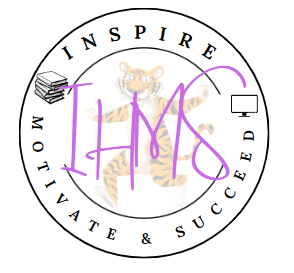 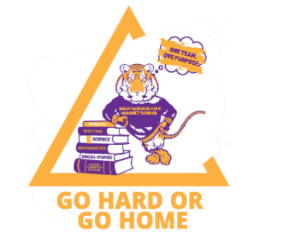 270 Tiger DriveIndependence, LA 70443	             Phone: 985-878-9436                      Thasia Domiano, Asst. Principal        Ryan Joseph, Asst. Principal           Qiana Smith, Asst.Principal Donnis C. McIntyre, PrincipalDecember 19, 2022Dear Parents/Guardians,Happy Holidays!! We have had a good and busy first semester at Independence High Magnet School. We want to make sure that the second semester is even better. The students have been given the opportunity to adjust and follow the school-wide procedures and dress code policy during the first semester. Some students are having a harder time than others adjusting to policies and procedures. 	Please review the dress code with your children. Hoodies and nose rings are not allowed at school as per Tangipahoa Parish Dress Code (TPSS) policy. I ask that you also review the cell phone policy with   your children.  Students are not allowed to tuck hoods in as they are not allowed on campus at all.SENIORS: You all are not allowed to wear the grey hoodies that were purchased from Herff Jones with 2023 written on the front of it. Ms. Domiano was present when the representative from Herff Jones explained that students would not be allowed to wear hoodies as per TPSS policy, but some decided to purchase them anyway. When we return to school in January, students that continue to violate the dress code policy will receive consequences for willful disobedience. Students have been reminded several times during the first semester about the policies and procedures. The cell phone policy will also be strictly enforced. We have school approved sweaters that can be purchased from IHMS. Sizes small-x-large are $24 and sizes 2xl-5xl are $26. The sweaters must be pre-ordered. Students that would like to purchase the sweaters can pay for them during 1st hour or parents can come to the office to purchase pre-order sweaters. We will place another order on Monday, January 16th. 	If you all have any questions, please check out the parish and school webpage to view the policies. I also have a copy of the dress code policy attached in this email!Have a safe and Happy Holiday!Sincerely,Donnis C. McIntyre